OVDJE JE NAVEDENO NEKOLIKO MOTORIČKIH AKTIVNOSTI  KOJE PREPORUČAMO DA POKUŠATE ODRADITI. MOŽETE SVAKI DAN JEDNU IZRADITI I PONAVLJATI IH.Potrebno: rola od papira i lopticaCilj: prenjeti lopticu s jednog kraja na drugi i staviti ju u posuduPočeti s jednom rukom i nastaviti s obje odjedanput.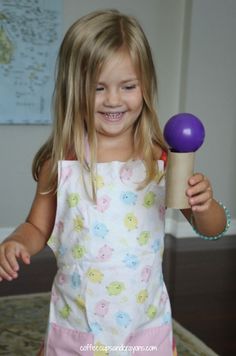 Potrebno : plastčne čaše i lopticaCilj: posložiti čaše u piramidu kao na slici, na podu, a sa lopticom koju dijete kotura po podu pokušati srušiti čaše. NE BACATI LOPTICU, VEĆ GURNUTI. (princip kuglanja)Označite udaljenost za kotrljanje loptice sa selotepom i postupno povećavajte udaljenost.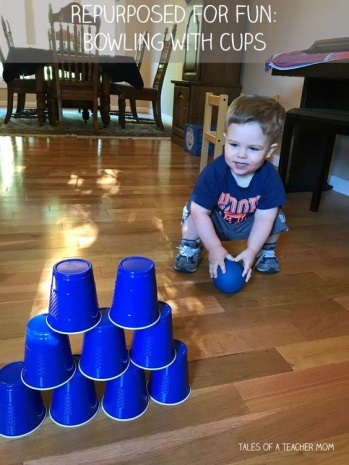 Potrebno: nekoliko papira zalijepiti na pod sa selotepom, pik trakom i sl.  na način da bude u nizu 1 most, zatim 2 mosta i 3 mosta.Cilj:pošalji lopticu ili autić ispod mosta.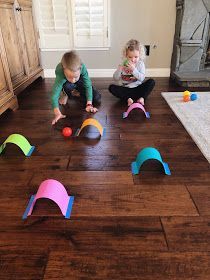 Potrebno: rola od papirnatog ručnika učvršćena na karton ili slično zbog stabilnosti i nekoliko krugova za bacanje od kartona ili papirnatih tanjura.Cilj: s određene udaljenosti bacati krugove i pokušati pogoditi rolu.Udaljenost postupno povećavati.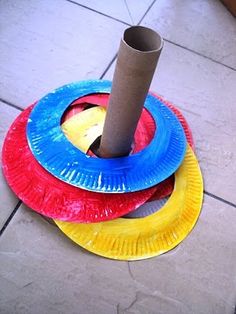 Potrebno: rola od papirnatog ručnika ili vc papira izrezana na komade,karton, dugačka uzica. Cilj: Na komadiće role napisati brojeve 1-10 i zalijepiti ih na karton, zatim                    provući uzicu redom kako idu brojevi. Pokušajte i unatrag 10-1.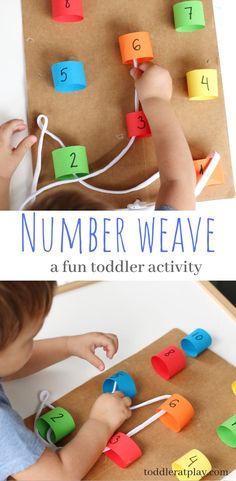 Potrebno: tjestenina s rupicom i uzicaCilj: izraditi ogrlicu od tjestenine koju ćeš prethodno obojati  i osušiti , a zatim nizati na uzicu. Prvu tjesteninu treba uzicom zavezati da ne ispada.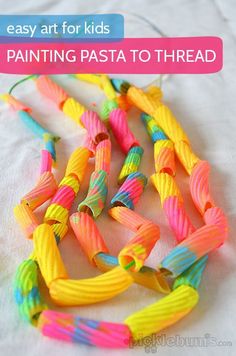 